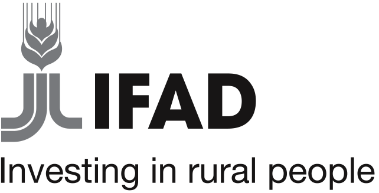 Standard Procurement DocumentsGeneral
Procurement 
Notice1st EditionDecember 2020General Procurement NoticeGovernment of: [insert country]Project/procuring entity: [insert project/procuring entity]GPN version: [insert version (1.0, 1.1, etc.)]GPN publication date: [insert date]The [procuring entity] has [received/applied for] financing from the International Fund for Agricultural Development (IFAD) towards the cost of [name of project or grant] and intends to apply part of the financing to payments for contracts for goods, works and services.The procurement program for the [insert period – year, biennial or more] period will include the following:Contracts for goods, works and services will be implemented according to the principles, rules and procedures set out in the current versions of the IFAD Project Procurement Guidelines and IFAD Procurement Handbook. [please amend according to the regulation stated in the Letter to the Borrower if the national system is used]Specific procurement notices for contracts to be tendered under the competitive bidding procedures will be announced as they become available on selected portals, in local newspapers, and other media outlets as appropriate.Interested eligible bidders and consultants who wish to be included on the mailing list to receive a copy of advertisements, or those requiring additional information, should send an email to the [insert authorized official and email address] using the subject line “GPN [insert version #] for [insert procuring entity]” and indicating which of the procurement items they are interested in.Procurements for [period]Estimated value – [in USD of all procurement activities for the above period. Alternatively, delete completely]Procurement of goods to include:[insert procurements]Procurement of works to include:[insert procurements]Procurement of consulting services to include:[insert procurements]